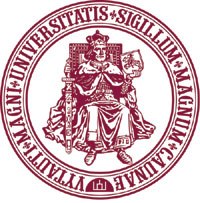 VYTAUTO DIDŽIOJO UNIVERSITETO ŽEMĖS ŪKIO AKADEMIJAVANDENS ŪKIO IR ŽEMĖTVARKOS FAKULTETAS.......................................... institutasVardas PavardėDARBO PAVADINIMASBakalauro baigiamasis darbasHidrotechninės statybos inžinerijos studijų programa, valstybinis kodas 612H23002 Statybos inžinerijos studijų kryptisVadovas (-ė) ___________________ __________ ___________                                                                                                      (Moksl. laipsnis, vardas, pavardė)        (Parašas)                     (Data) Apginta___________________ _____________ __________                                                                                                   (Instituto direktorius)                              (Parašas)                     (Data)Akademija, 2020Baigiamųjų darbų vertinimo komisija:(Patvirtinta VDU Žemės ūkio akademijos kanclerio potvarkiu Nr. 19-1072-NLB, 2019 m. lapkričio 28 d.)Pirmininkas Aurelijus Rimas, VĮ Vidaus vandens kelių direkcija.Nariai:Doc. dr. Antanas Dumbrauskas, Vytauto Didžiojo universitetas;Doc. dr. Vincas Gurskis, Vytauto Didžiojo universitetas;Doc. dr. Algis Kvaraciejus, Vytauto Didžiojo universitetas;Audrius Bunevičius, UAB „Sweco Lietuva“.Recenzentas (-ė) _________________ _________ ___________                                                                                                               (Moksl. laipsnis, vardas, pavardė)        (Parašas)                     (Data) 